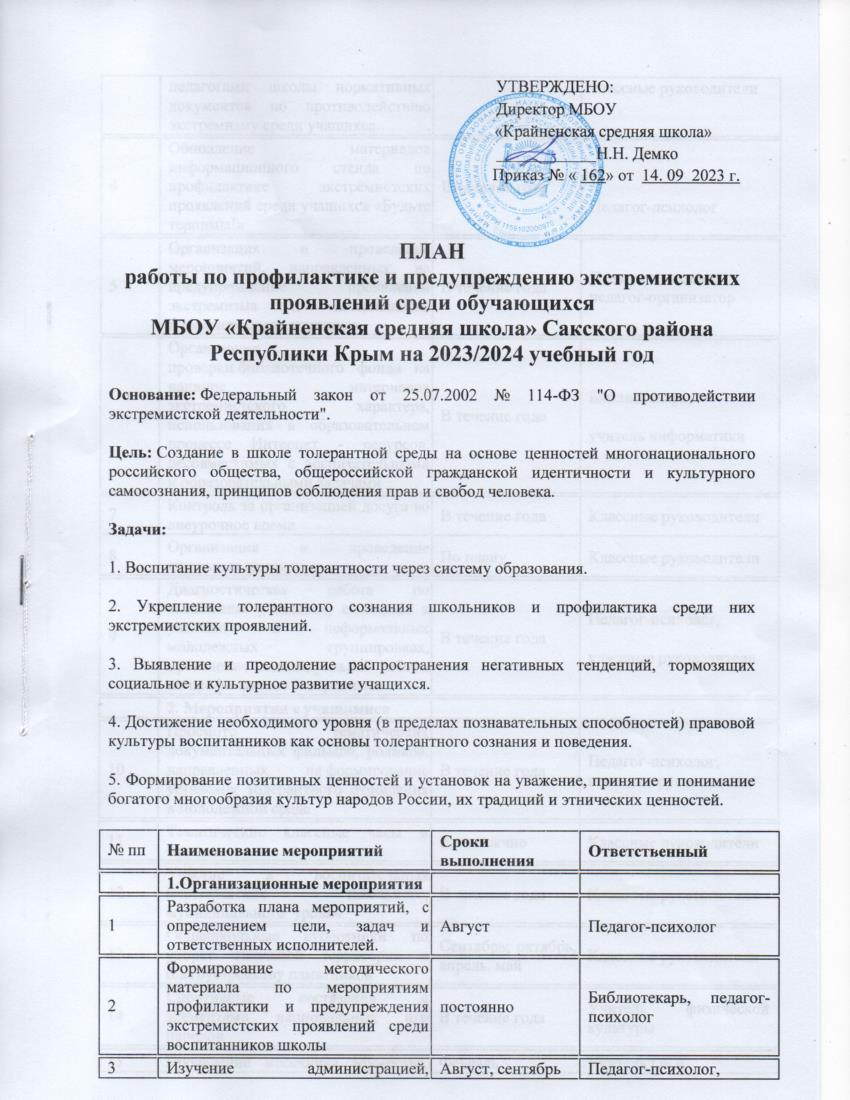 Педагог-психолог: 								И.М. Зиненко3Изучение администрацией, педагогами школы нормативных документов по противодействию экстремизму среди учащихся.Август, сентябрьПедагог-психолог, классные руководители4Обновление материалов информационного стенда по профилактике экстремистских проявлений среди учащихся «Будьте терпимы!»В течение годаПедагог-психолог5Организация и проведение мероприятий, направленных на предупреждение проявлений экстремизма и асоциального поведения среди учащихсяВ течение годаПедагог-психолог, педагог-организатор6Организация проверки библиотечного фонда на наличие материалов экстремистского характера, использования в образовательном процессе Интернет - ресурсов, несовместимых с воспитательными и образовательными задачамиВ течение годаБиблиотекарь,учитель информатики 7Контроль за организацией досуга во внеурочное времяВ течение годаКлассные руководители8Организация и проведение школьных каникул.По плануКлассные руководители9Диагностическая работа по выявлению учащихся, склонных к участию в неформальных молодежных группировках, проведение индивидуальной работы по профилактике экстремизмаВ течение годаПедагог-психолог,классные руководители2. Мероприятия с учащимися10Просмотр тематических документальных фильмов, роликов, направленных на формирование установок толерантного отношения в молодежной средеВ течение годаПедагог-психолог, классные руководители11Тематические классные часы и беседыЕжемесячноКлассные руководители12Участие в воспитательных мероприятиях школьного, муниципального  уровняВ течение годаКлассные руководители13Общешкольные субботники по уборке школьной территории и благоустройству памятниковСентябрь, октябрь, апрель, майКлассные руководители14Спортивные состязания с элементами национальных игр народовВ течение годаУчитель физической культуры15Проведение месячника Мужества, посвященного Дню защитника ОтечестваФевральУчитель ОБЖ16Систематическая работа спортивных секцийВ течение годаУчитель физической культуры17Работа объединений дополнительного образованияВ течение годаПедагоги дополнительного образования18Вовлечение учащихся, состоящих на различных видах контроля:- в спортивные мероприятия:- оборонно-спортивная игра «Зарница»;- легкоатлетические соревнования;- соревнования по мини-футболу, волейболу, настольному теннису.- в конкурсы, фестивали, праздникиВ течение годаУчитель физической культуры, классные руководители19Тематические выставки работ учащихся, направленные на развитие межэтнической интеграции и профилактику проявлений экстремизма в школьной среде-«Мир на планете – счастливы дети!»;- «Мы такие разные, и все-таки мы вместе»Апрель, майУчитель ИЗО20Участие в мероприятиях, посвященных Дню ПобедыМайКлассные руководители, советник директора3.Работа с родителями21Консультации для родителей и детей, оказавшихся в трудной жизненной ситуацииВ течение годаПедагог-психолог22Классные родительские собрания по вопросам воспитания культуры толерантности "Формирование толерантного поведения в семье".В течение годаАдминистрация школы, классные руководители23Разработка и выпуск памяток для родителей по профилактике экстремизма.В течение годаПедагог-психолог244. Мероприятия совместно с субъектами профилактикиПроведение совместных мероприятий по противодействию экстремизма совместно с работниками правоохранительных органов (по согласованию).В течение годаПедагог-психолог, классные руководители25Участие в рейдах по местам массового пребывания подростков, по неблагополучным семьям.В течение годаАдминистрация школы,  педагог-психолог, классные руководители26Встреча с работниками правоохранительных органов по вопросу ответственности за участие в противоправных действиях.В течение годаАдминистрация школы,  педагог-психолог, классные руководители